全国教育基建统计系统学校用户使用手册教育部发展规划司教育部教育管理信息中心1、学校操作流程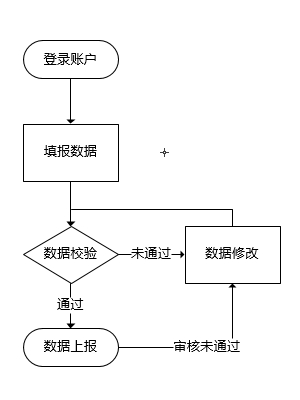 2、系统登录、退出，修改密码2.1系统登录2.1.1操作步骤打开浏览器，在浏览器地址栏中输入http://stats.emic.edu.cn,在“教育统计管理信息系统”栏目下，进入系统。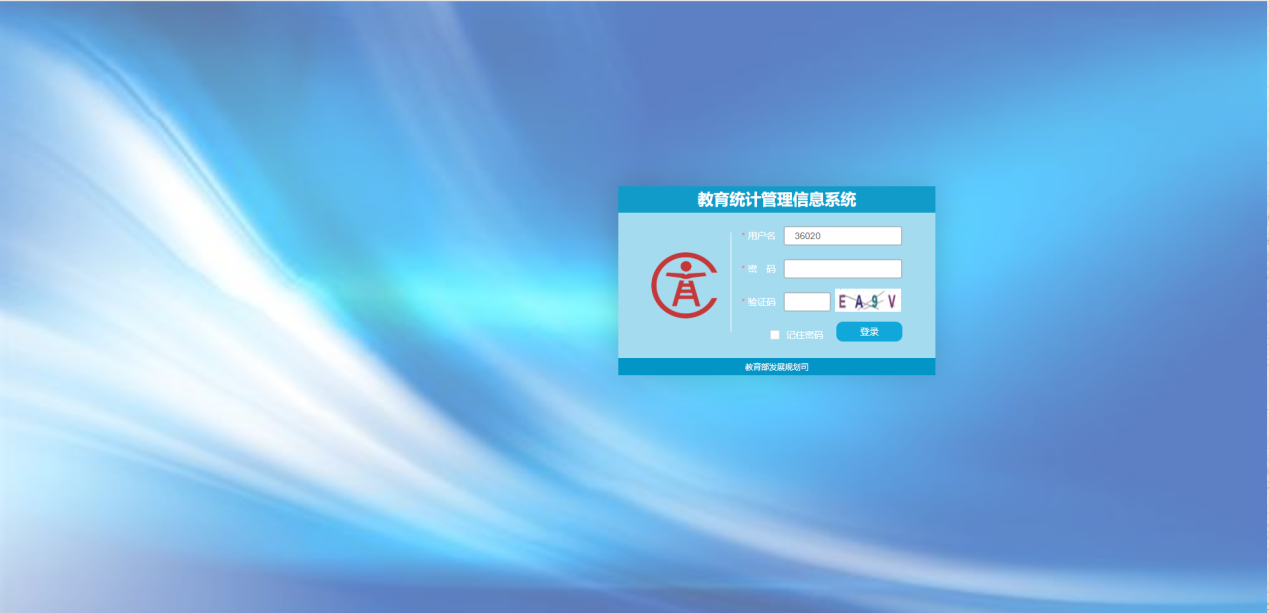 在【登录】界面中，分别输入【用户名】、【密码】和【验证码】，验证码有效时间120秒，超过有效时间，点击图片刷新验证码。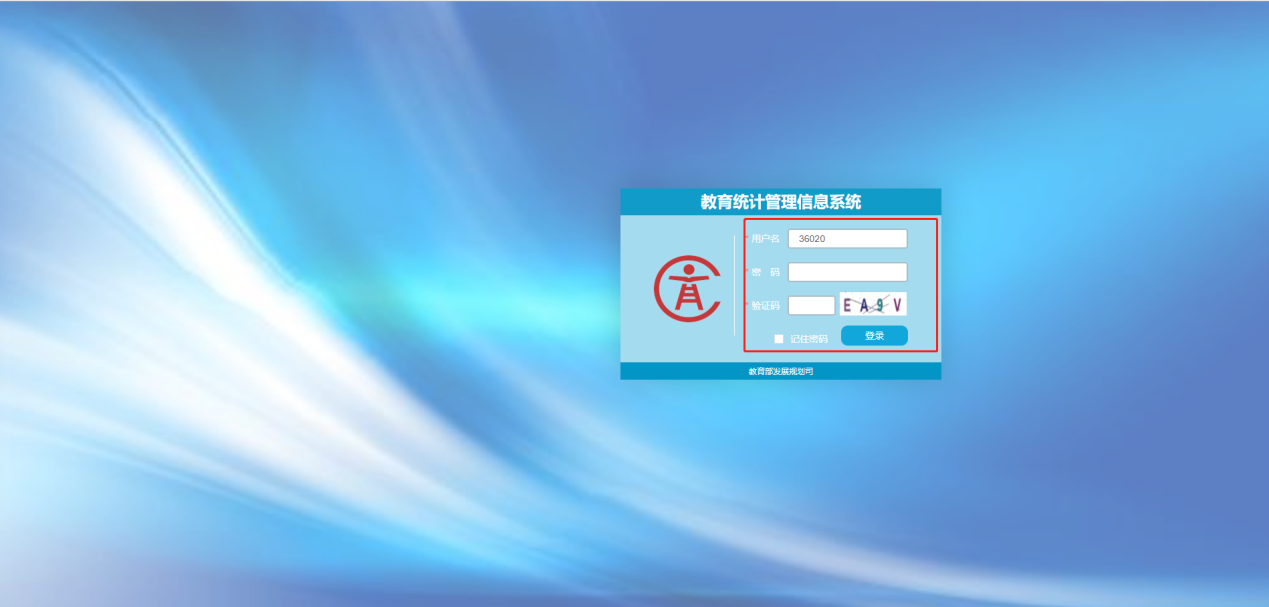 点击【登录】按钮。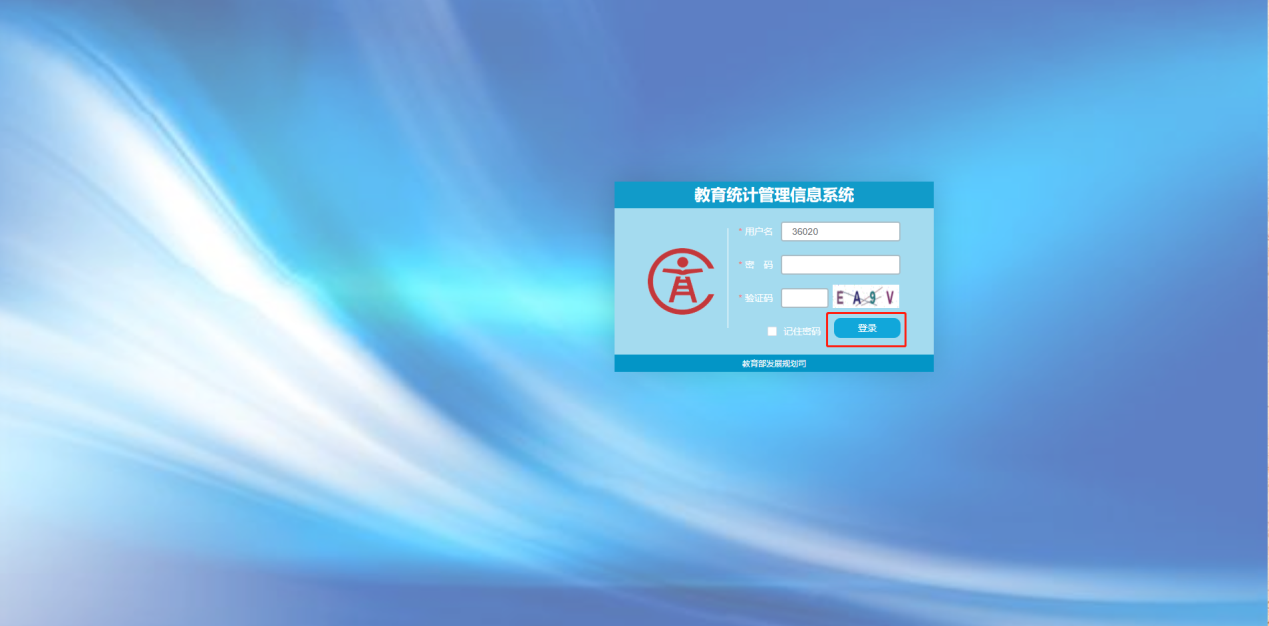 学校级账号登录，登录成功，进入主界面：如下图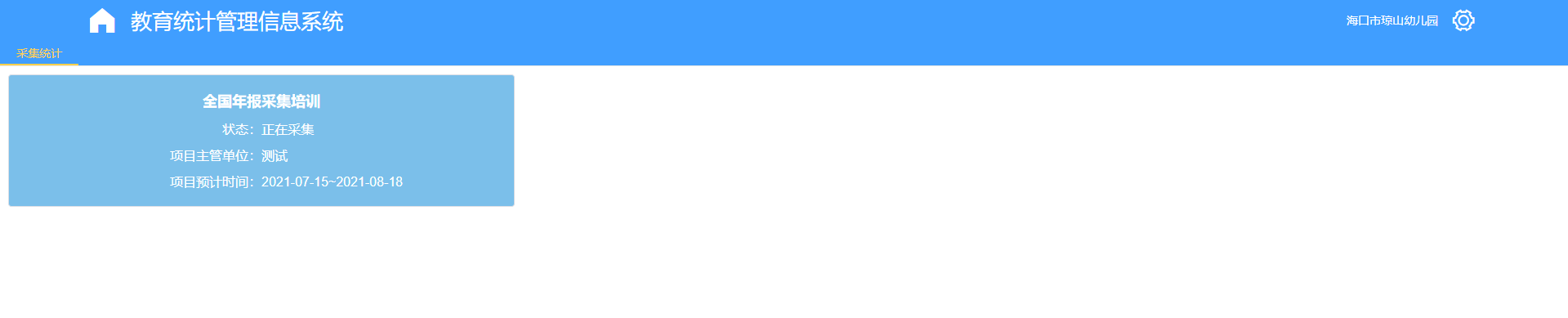 2.1.2注意事项建议谷歌浏览器，搜狗浏览器、360浏览器等国内浏览器需极速模式。首次登陆系统时，谷歌浏览器若出现如下：“您的连接不是私密连接”，点击，点击进入登陆界面。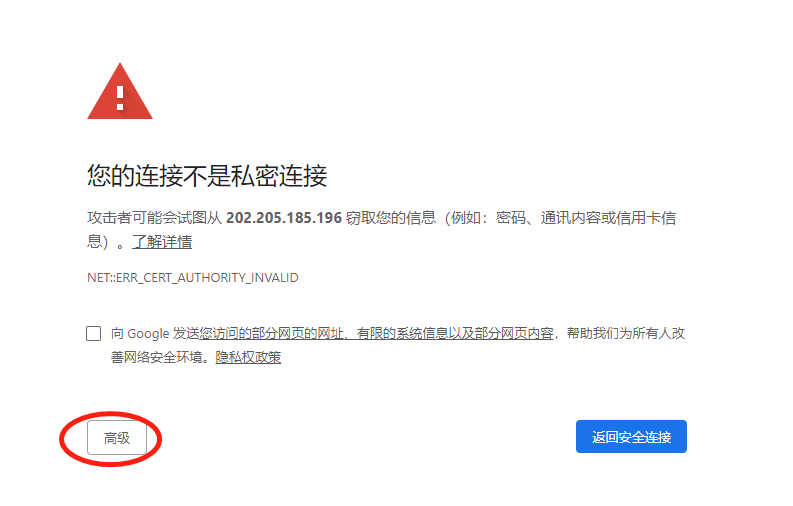 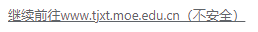 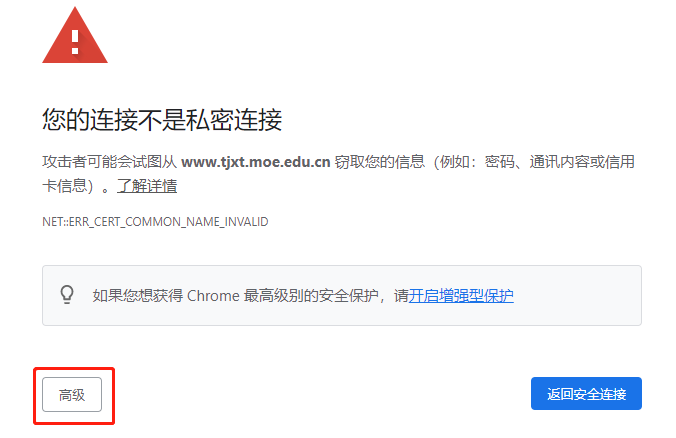 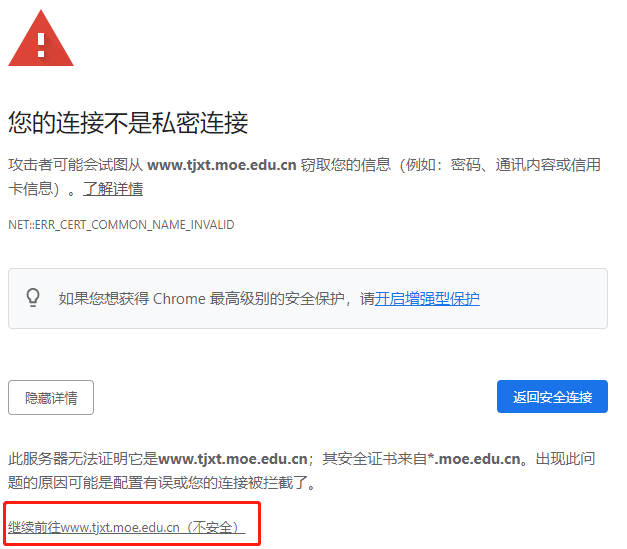 首次登录搜狗浏览器时，若出现安全提示，点击继续进入登陆界面。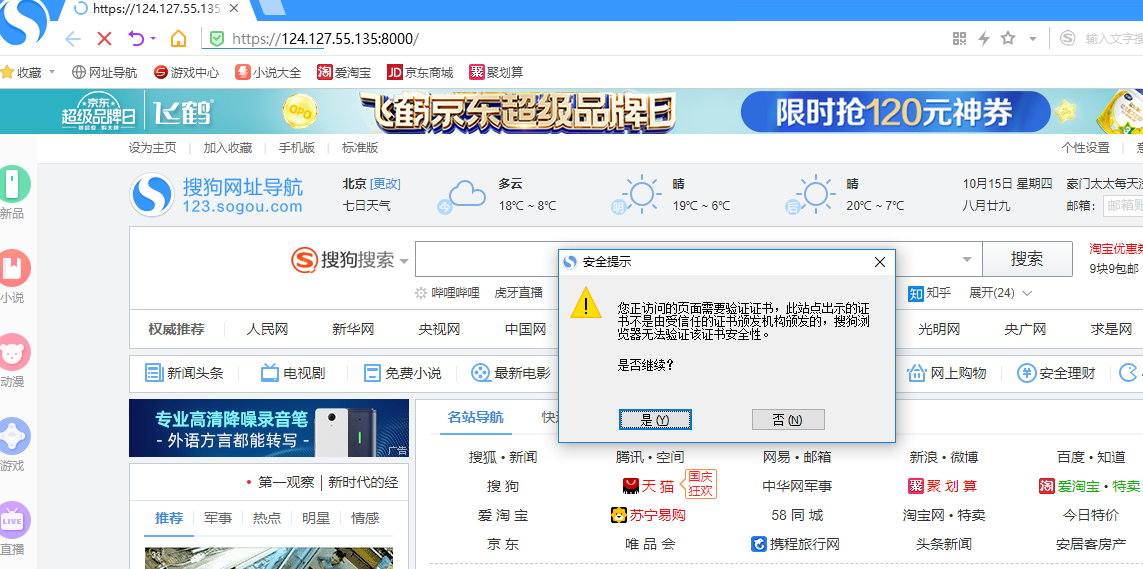 输入账号、密码和验证码，账号为学校代码。首次登录时，弹出修改密码界面，必须修改密码后才可继续使用，密码中需要有字符数字及符号。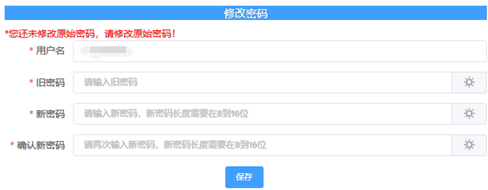 密码修改完成后重新登录，进入学校级采集系统界面，可以选择需填报的项目。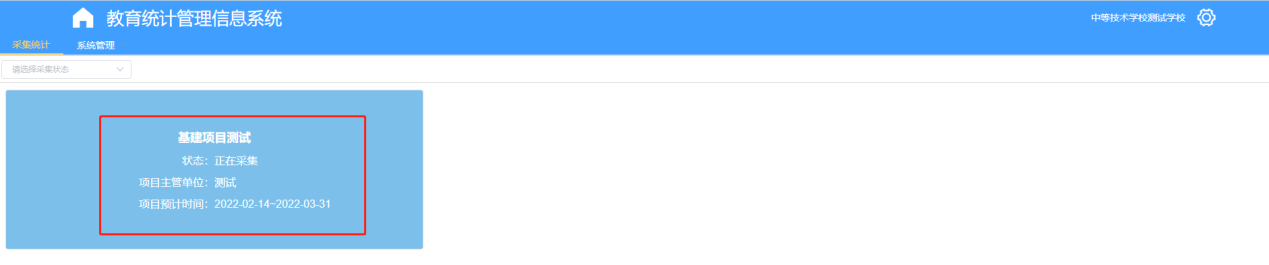 2.2系统退出2.2.1操作步骤点击右上角 图标 按钮。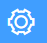 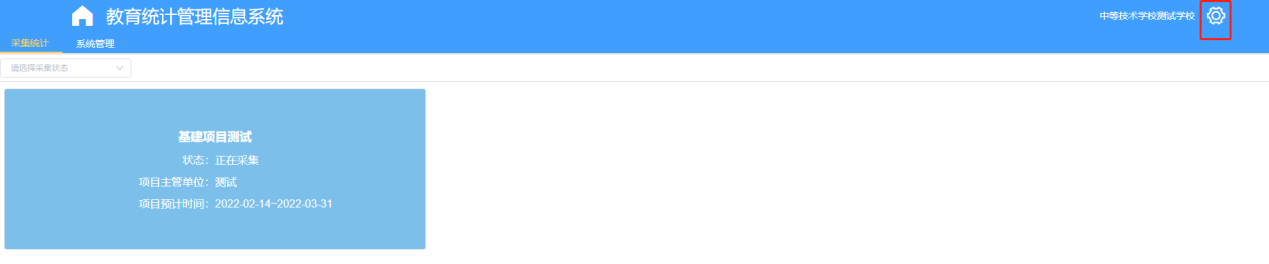 点击【退出登录】成功后，回到登录页面。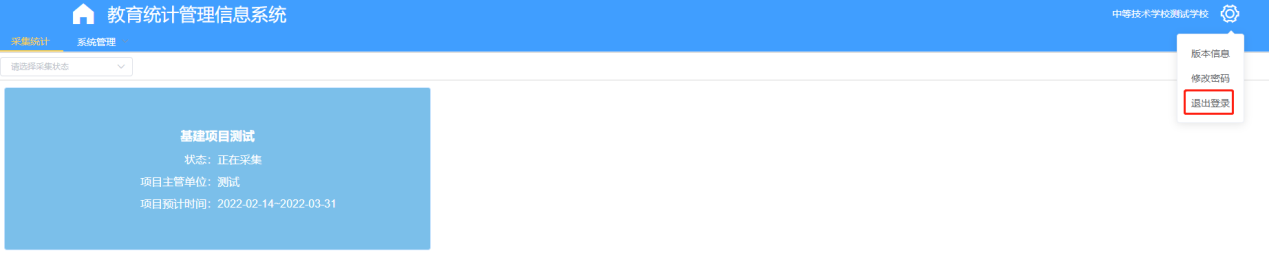 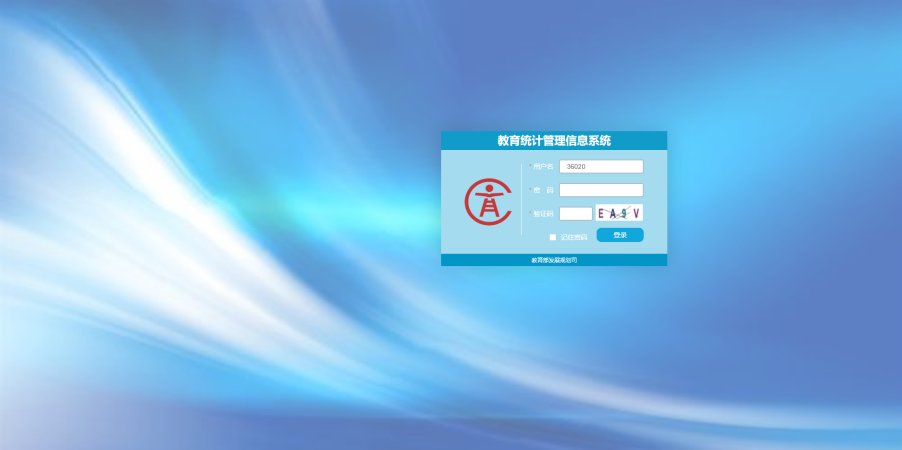 2.3修改密码2.3.1操作步骤点击图标 按钮 ，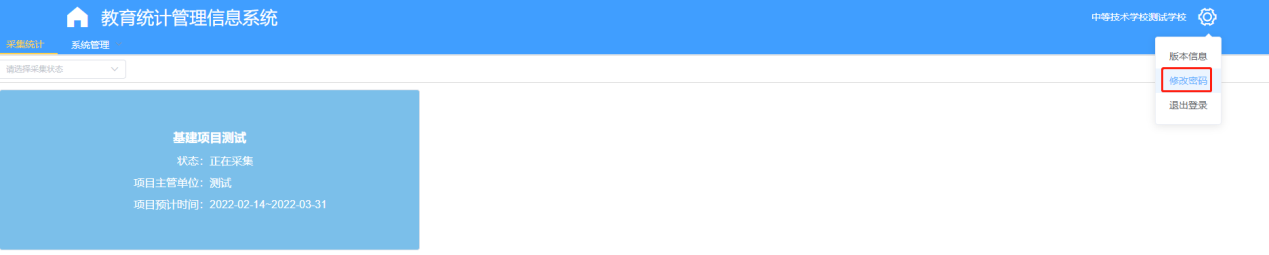 点击【修改密码】菜单，弹出修改密码页面，进行密码修改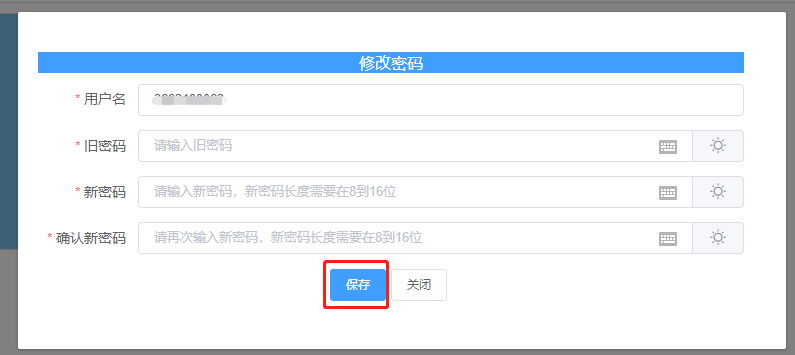 3、全国教育基建统计子系统账号登录后，页面如下图。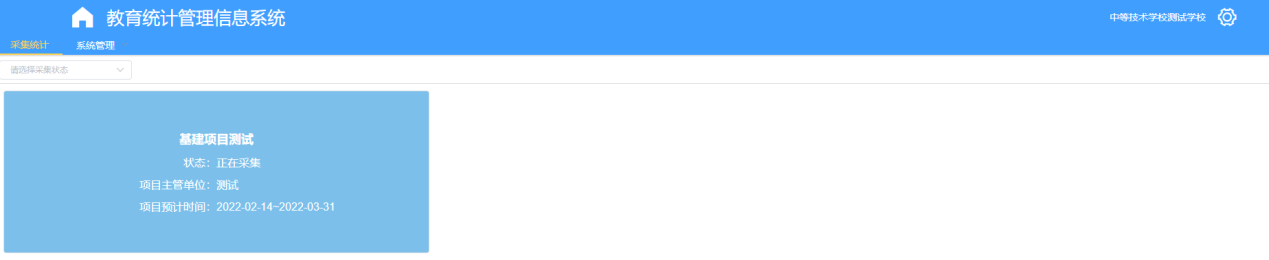 选择【采集统计】，点击界面红色方框标注的蓝色方框。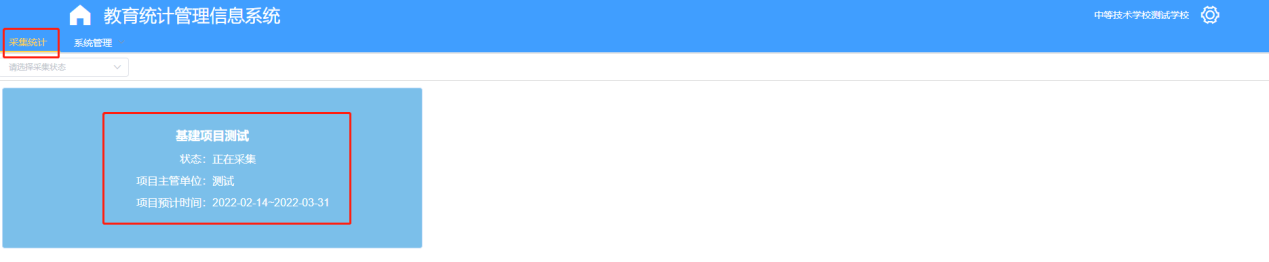 系统会跳转至全国教育基建统计的采集子系统，默认打开采集录入页面。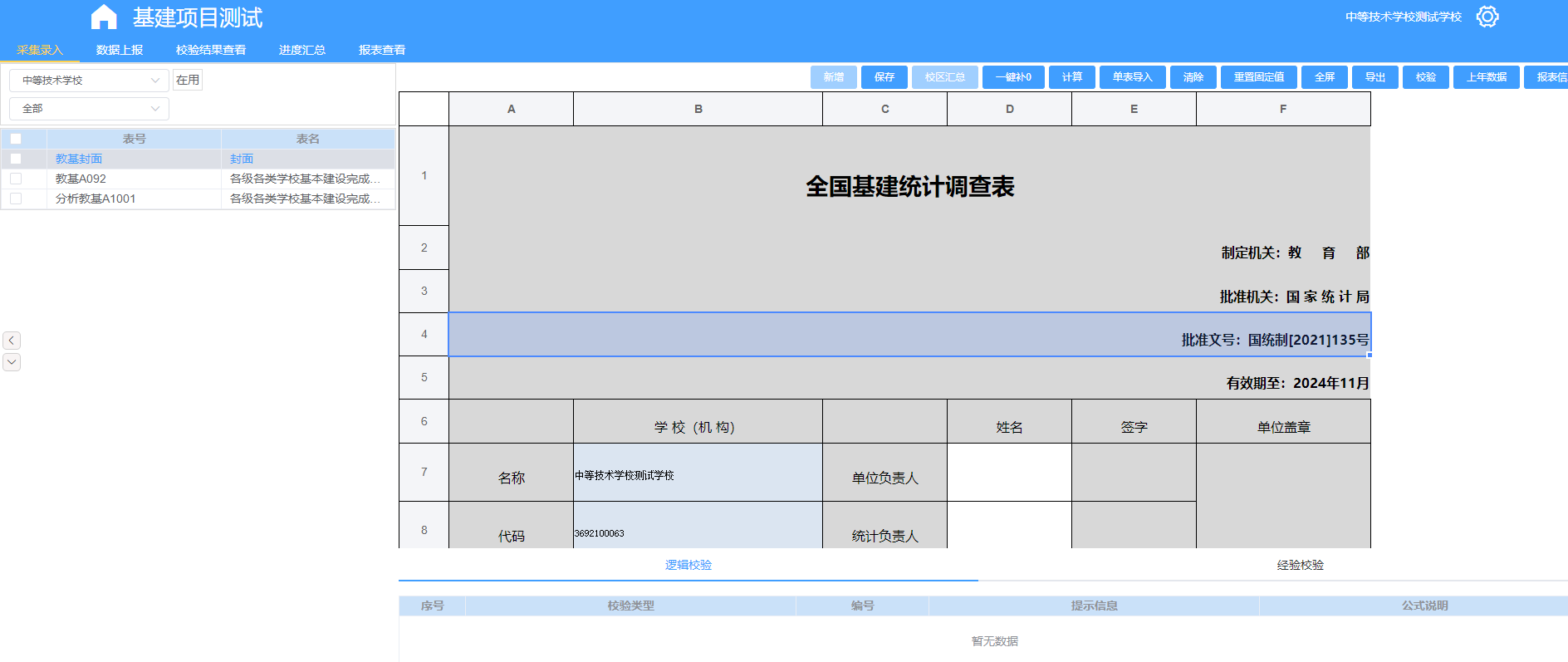 3.1 采集录入账号登录后，系统默认报表列表的第一张报表。点击界面报表中空白单元格，填报数据：白色单元格为输入区，正常填报；蓝色为计算区，根据设定好的计算公式，自动计算出结果；浅蓝色为引用区，意思是此单元格的指标是从其他报表引用的，不需要进行填写。引用格的值会跟随被引用的单元格数值变化。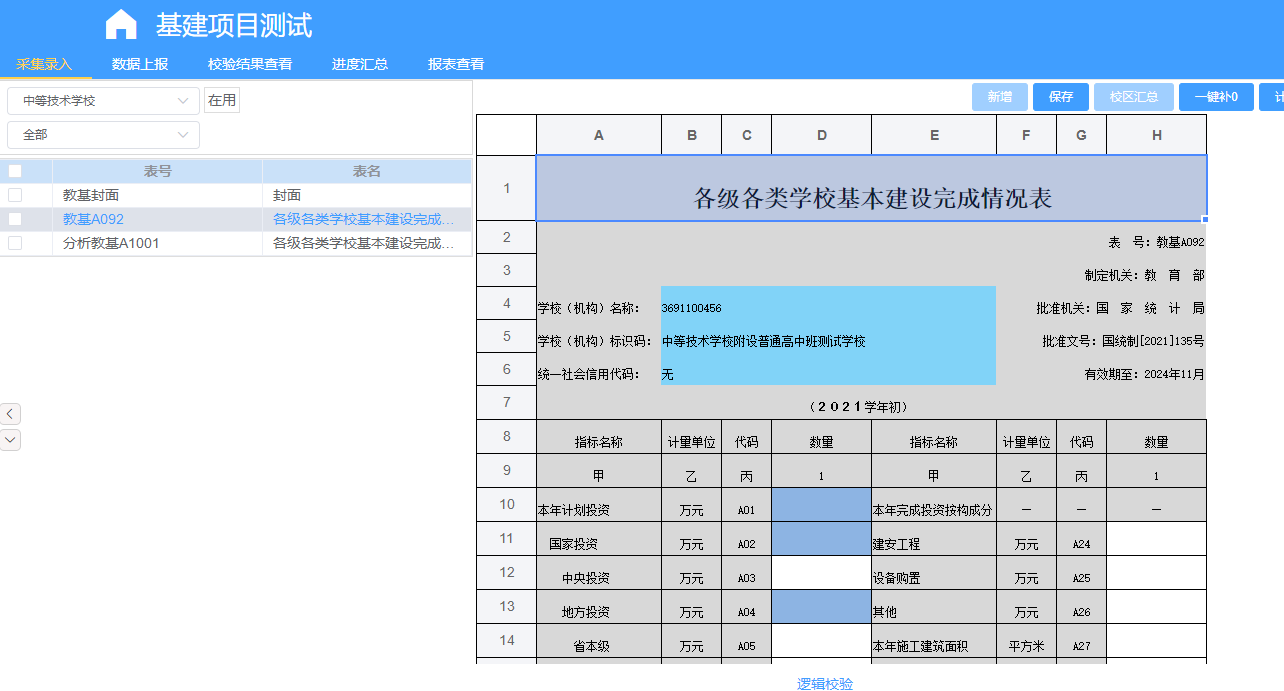 填报完成一张报表，点击【保存】按钮，保存填报数据。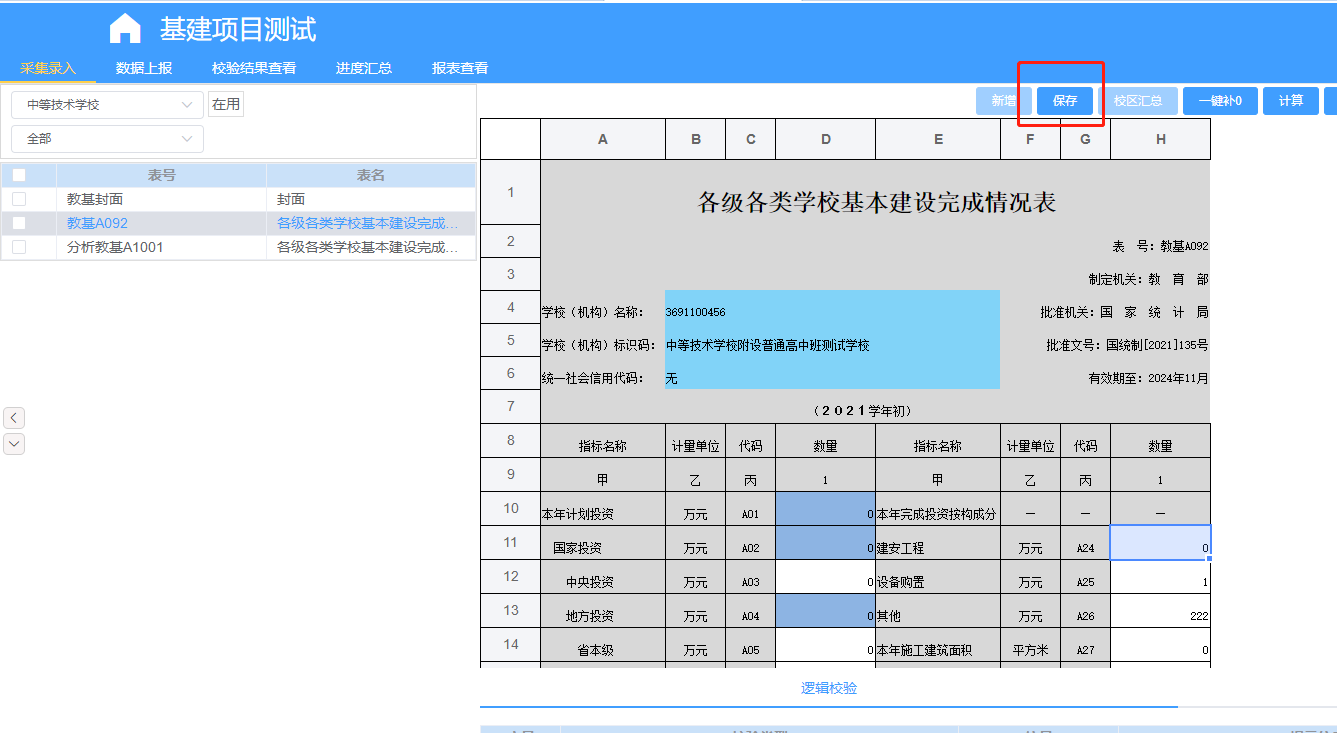 3.1.1校验点击【校验】按钮，弹出校验框。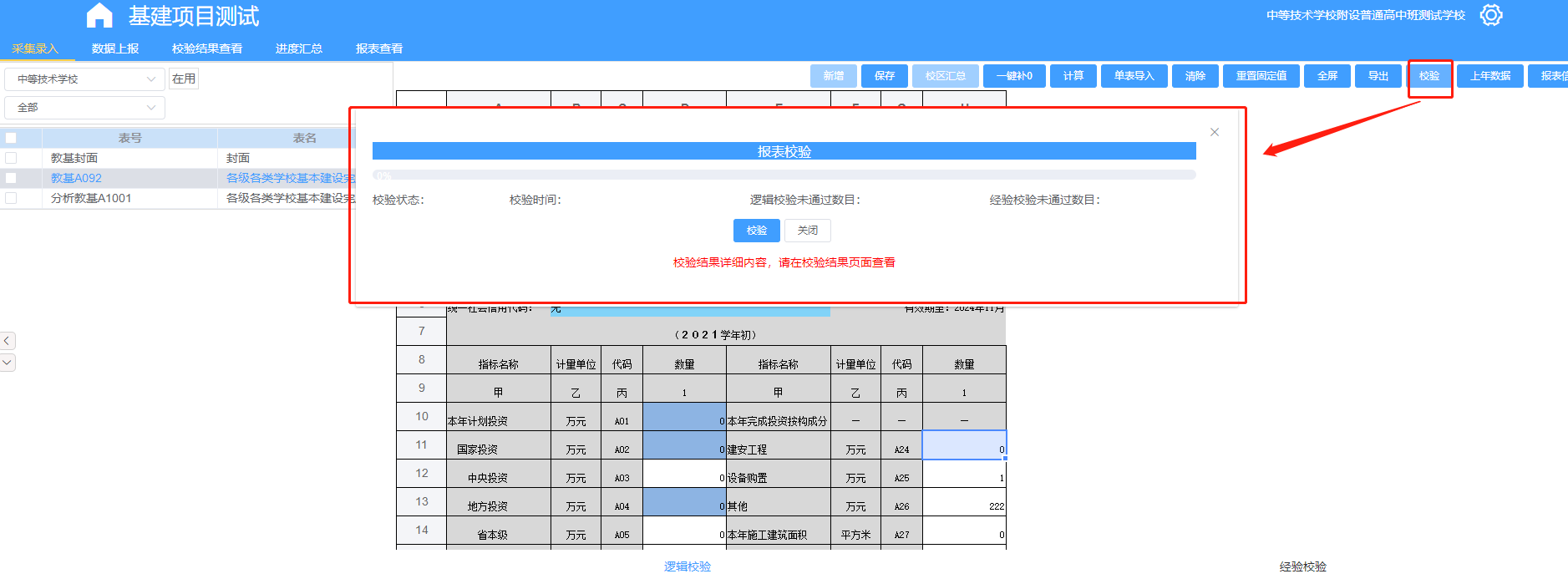 注意：校验是直接针对学校中的所有要填报的报表进行校验，刷新校验状态，需要关闭弹出框，然后重新打开弹出框点击【校验】按钮，开始报表校验。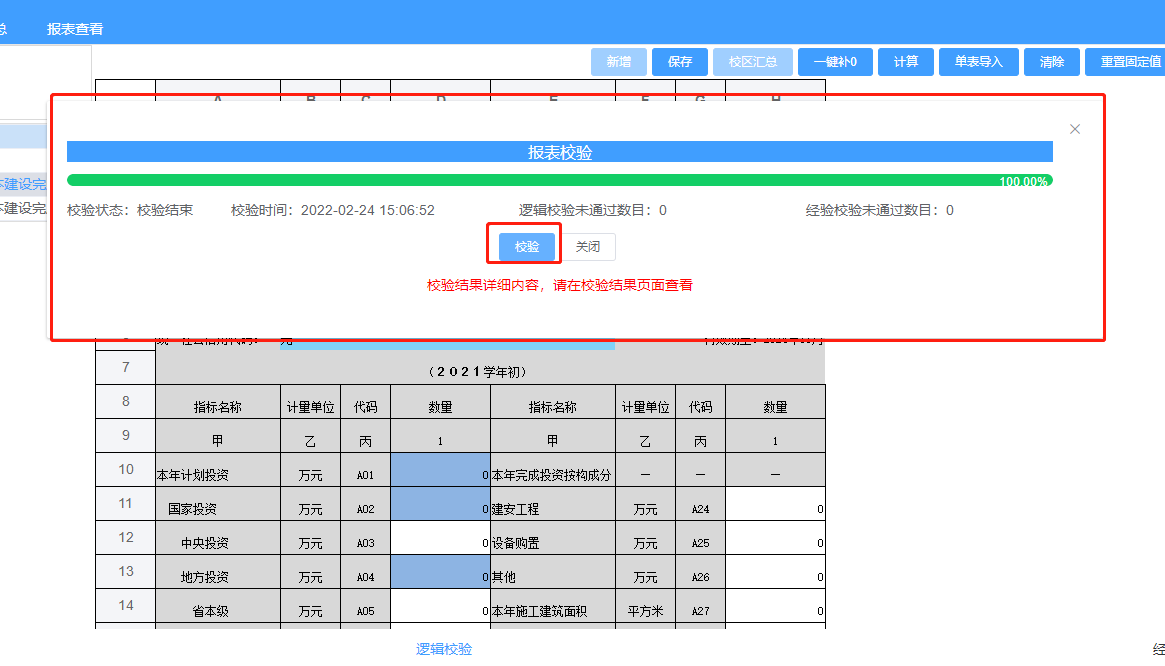 注意：校验时，进度条每5秒自动刷新一次进度，校验完成后才能继续点击校验进行二次校验，校验完成后，会返回 逻辑校验未通过总数量、经验校验未通过总数量校验完成后，校验结果按照对应的展示报表分类型展示在结果列表中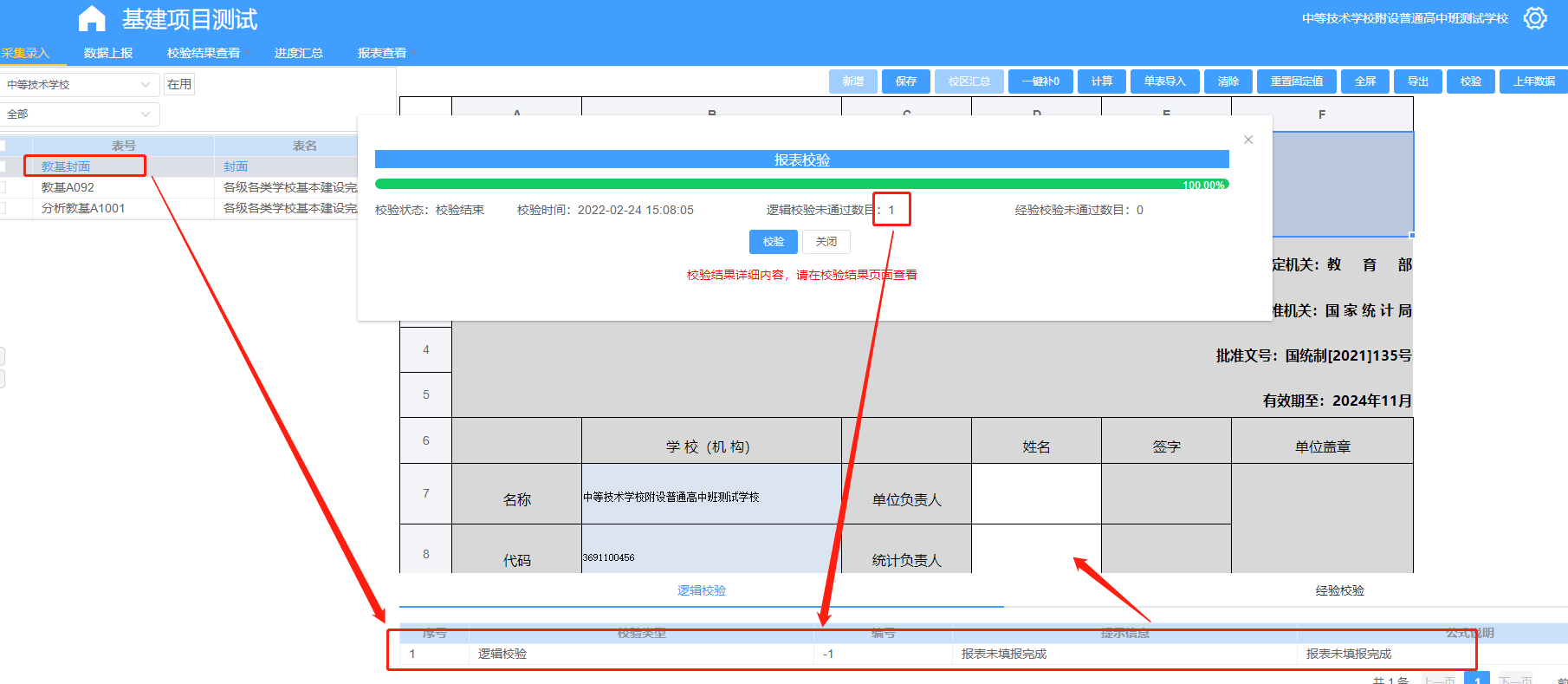 3.1.2清除勾选报表，点击【清除】按钮。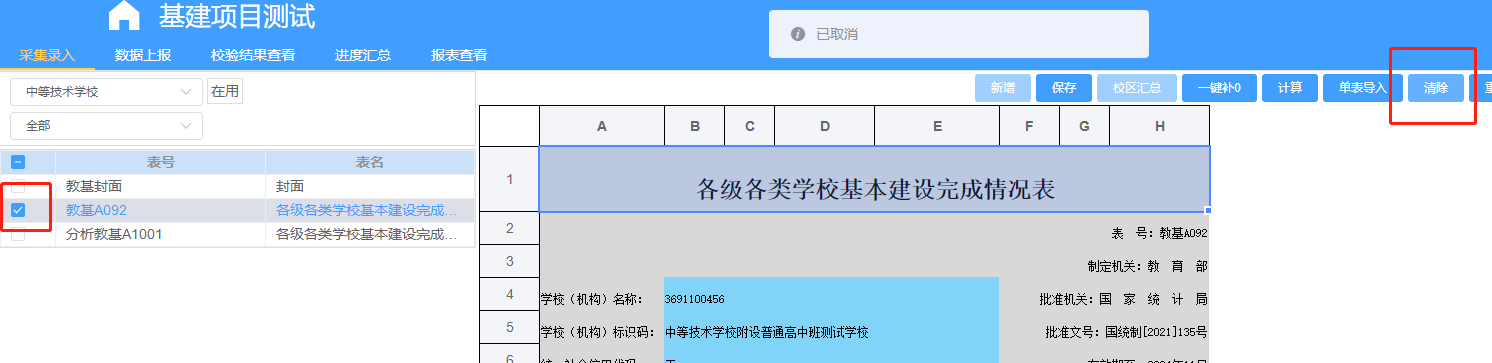 3.1.3上年数据点击【上年数据】按钮，弹出弹出框。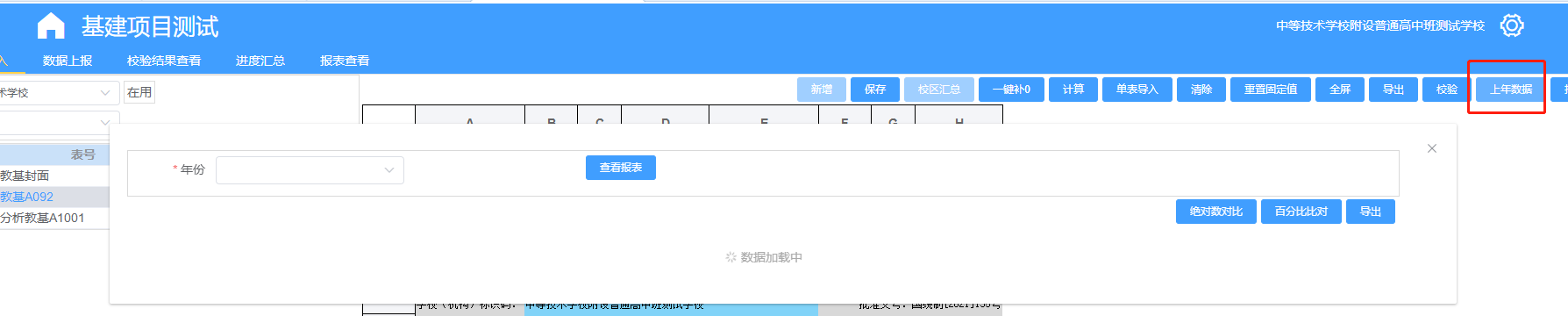 选择年份，查看上年度报表数据，点击【绝对数对比】，与当前填写完成的报表进行绝对数比对，并将结果直接返回到报表中。点击【百分比对比】，与当前填写完成的报表进行百分比比对，并将结果直接返回到报表中。3.1.4报表信息点击【报表信息】按钮，如下图所示。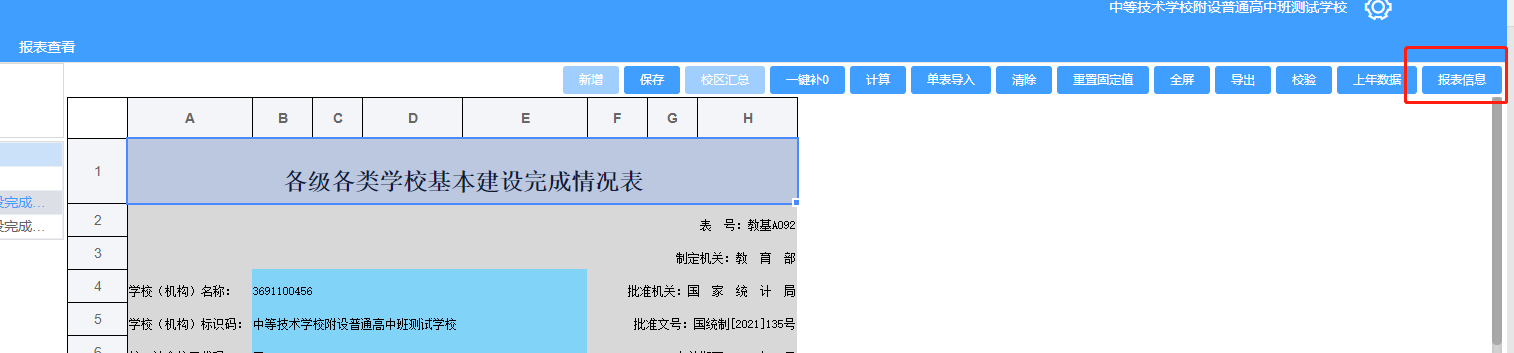 弹出报表信息页面，查看报表。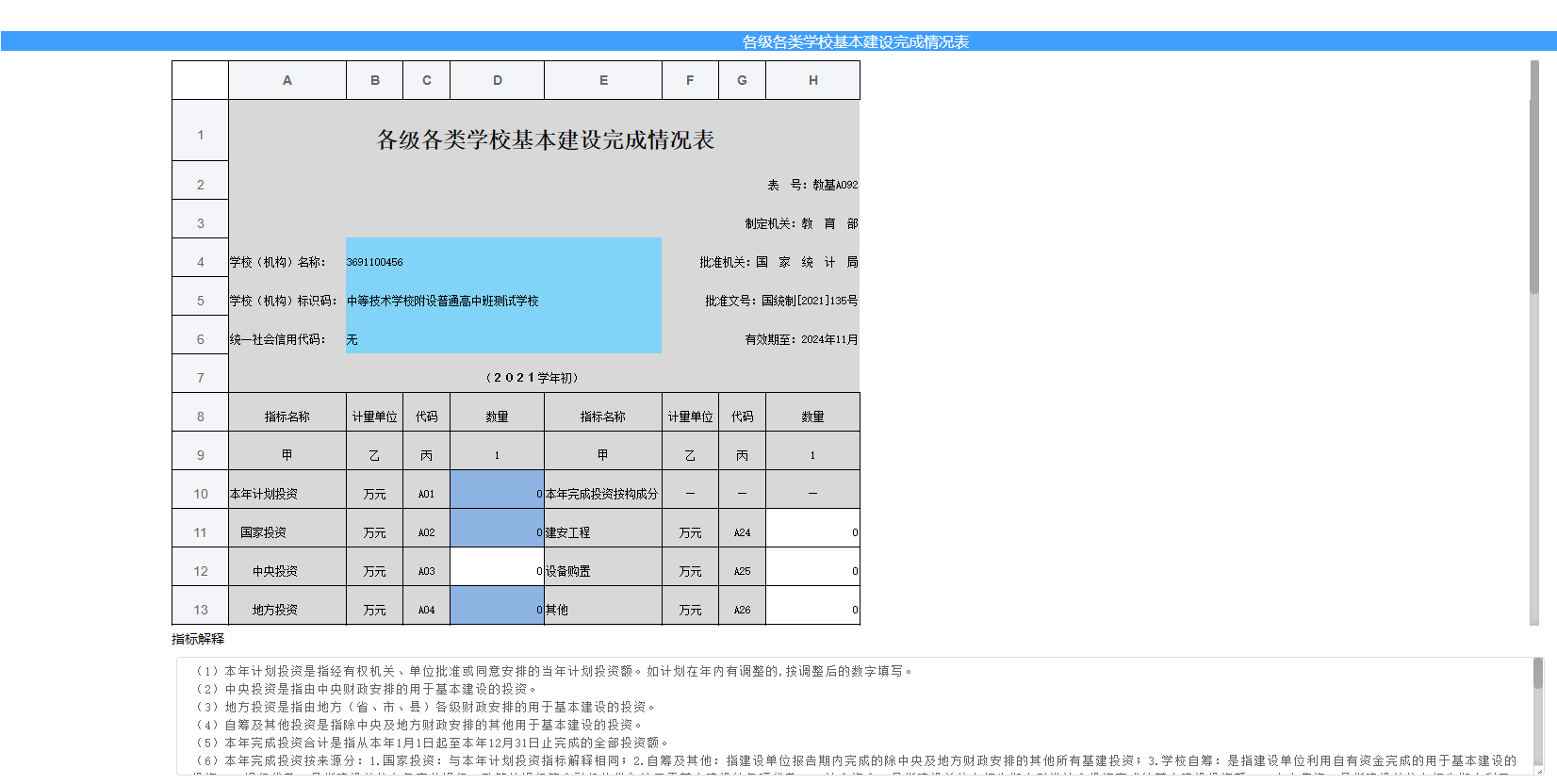 3.1.5全屏填报点击【全屏】按钮，如下图所示。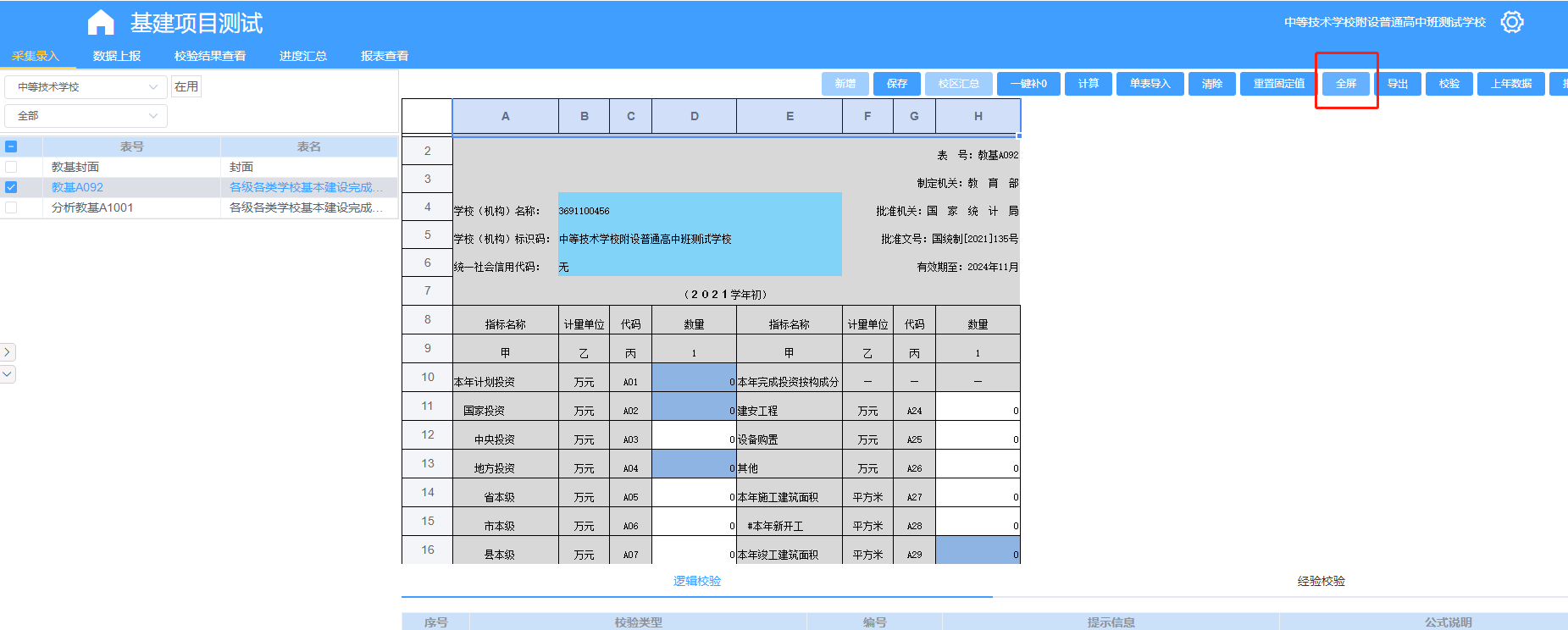 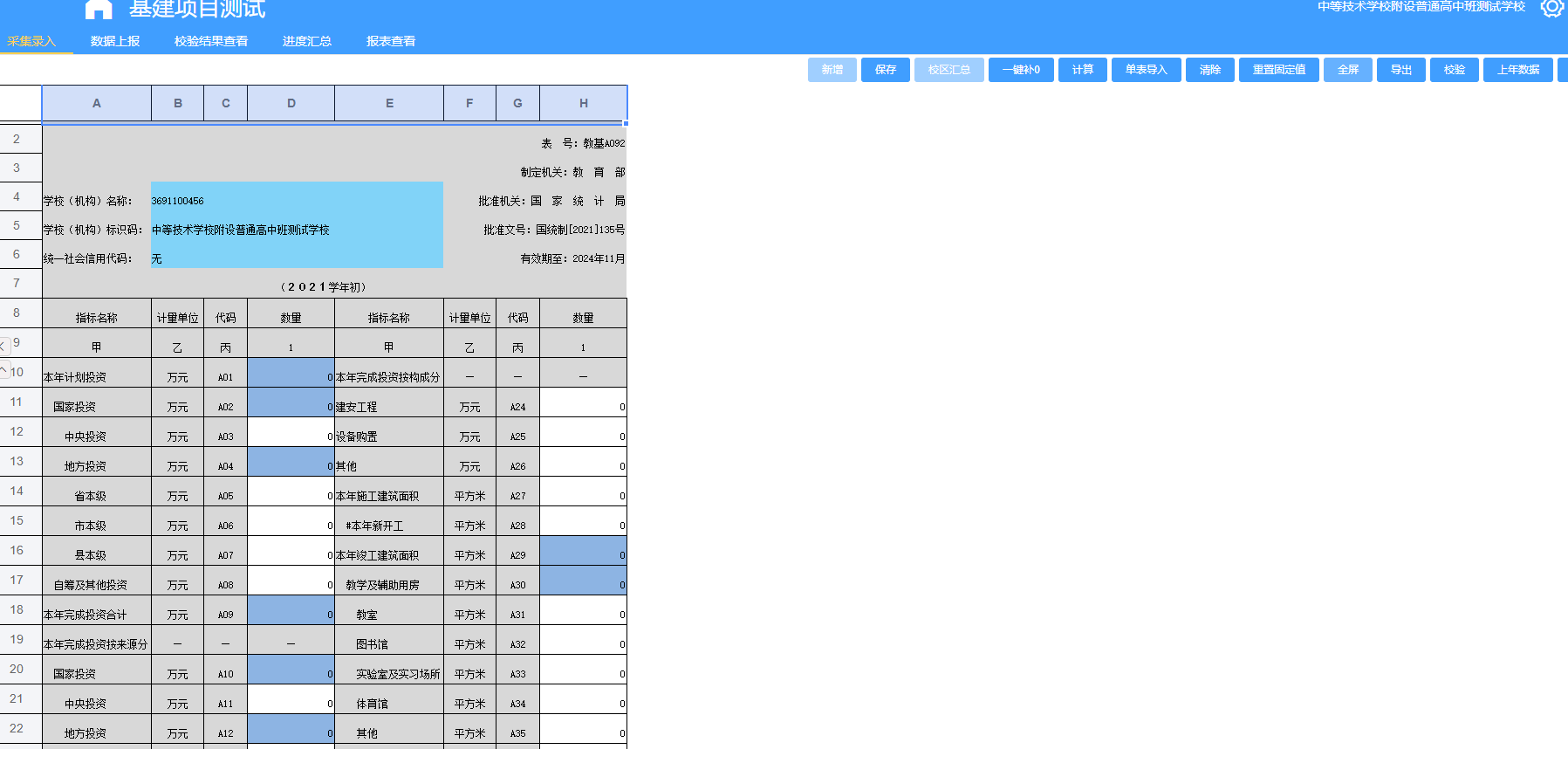 选中空白单元格，填写数据，点击保存按钮保存数据。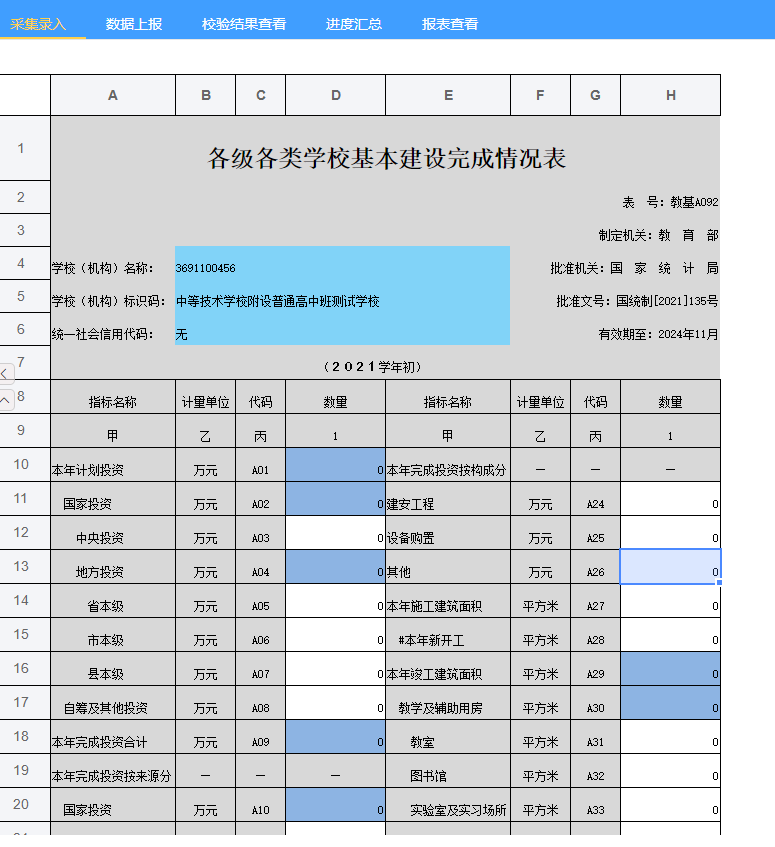 点击一键补0，自动给当前报表中未填写数据的输入区，填充0。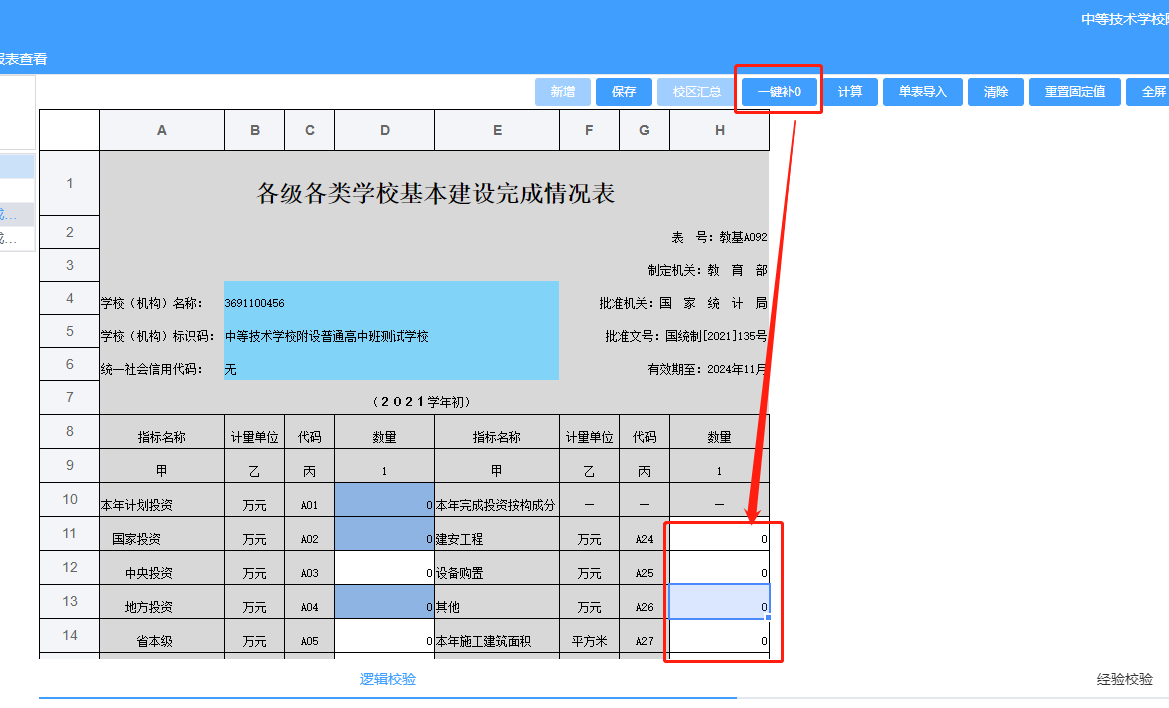 点击重置初始值按钮，重置当前报表的固定值为系统最初的初始固定值。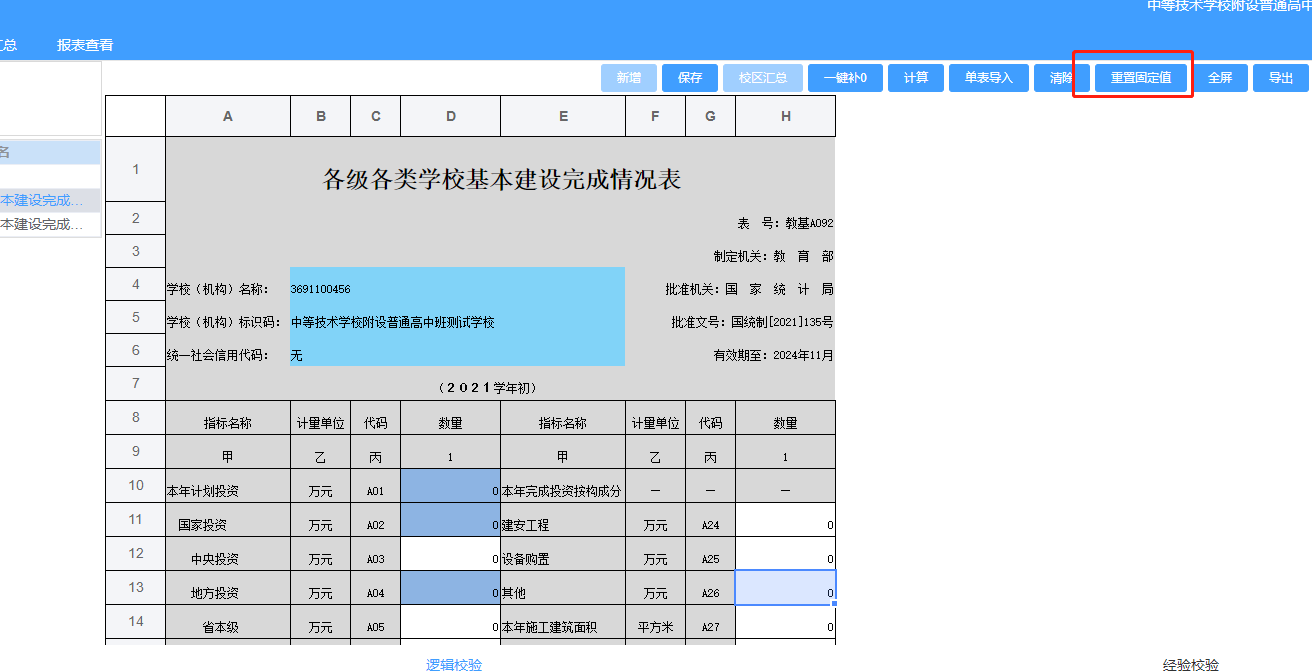 点击报表下方校验结果分页面，切换报表不同校验类型的校验结果。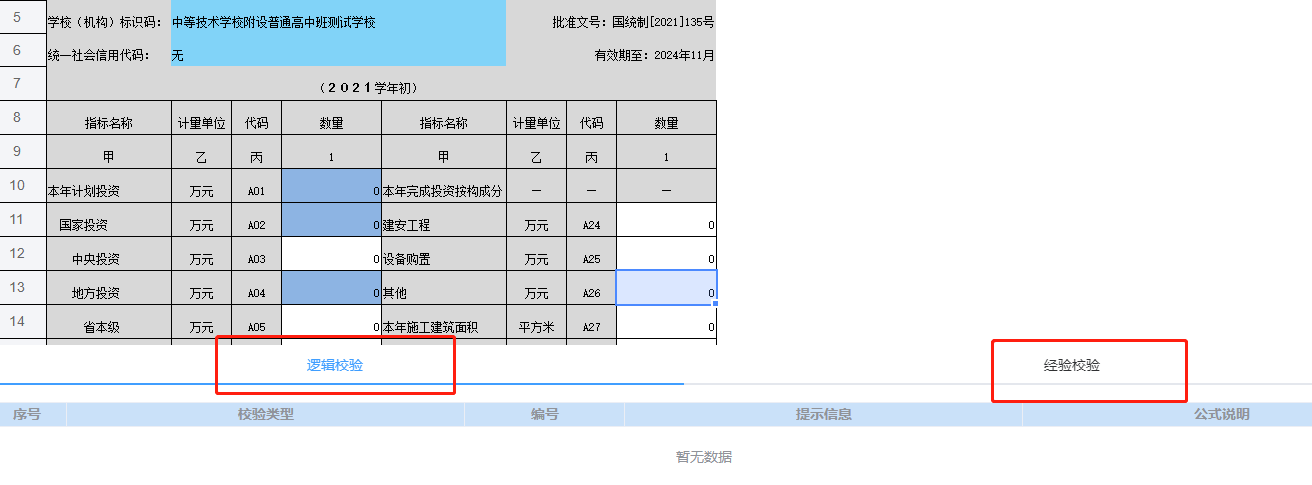 3.1.6重置初始值（非全屏状态）点击重置初始值按钮，重置当前报表的固定值为系统最初的初始固定值。3.1.7一键补0（非全屏状态）点击一键补0，自动给当前报表中未填写数据的输入区，填充0。3.1.8导出根据勾选的报表，点击【导出】将所勾选的报表导出。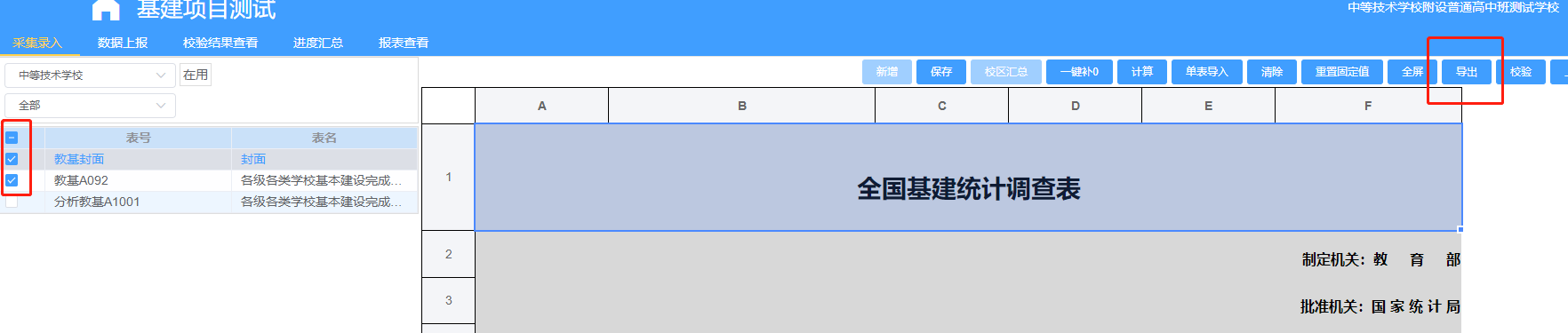 导出弹出框如下图，在弹出框中，选择导出格式，点击确定，开始导出数据，点击刷新按钮，刷新导出状态。点击列表【下载】按钮，下载数据。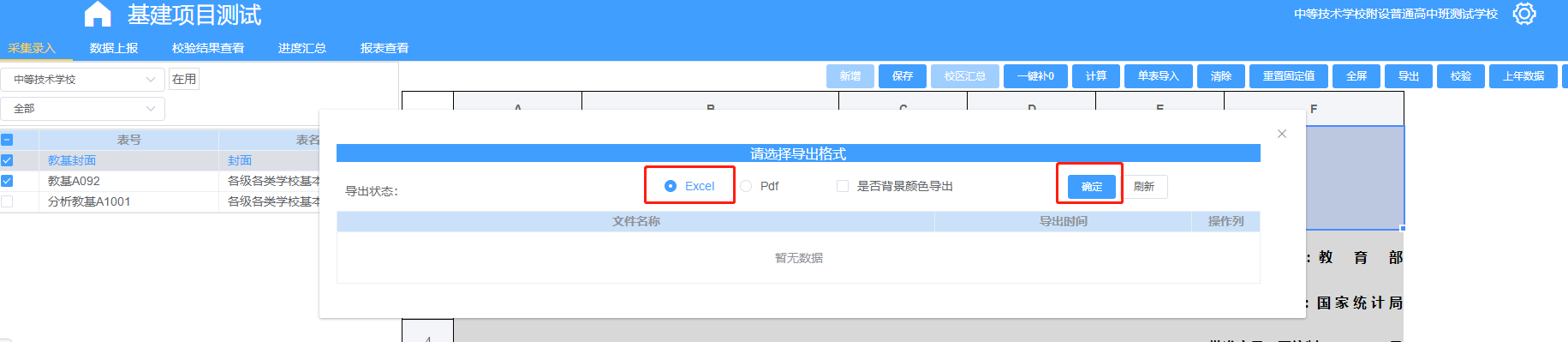 3.1.9单表导入单表导入的报表必须是系统导出的下载下来的 excel 格式。点击单表导入按钮，弹出导入弹出框。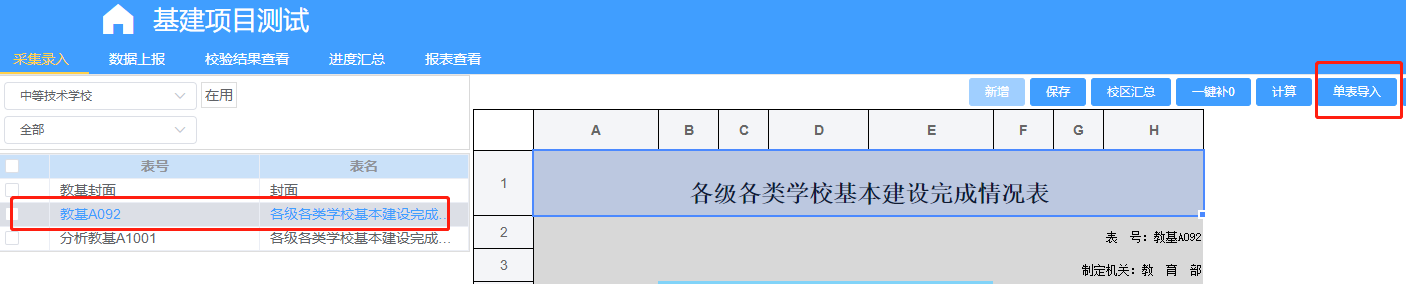 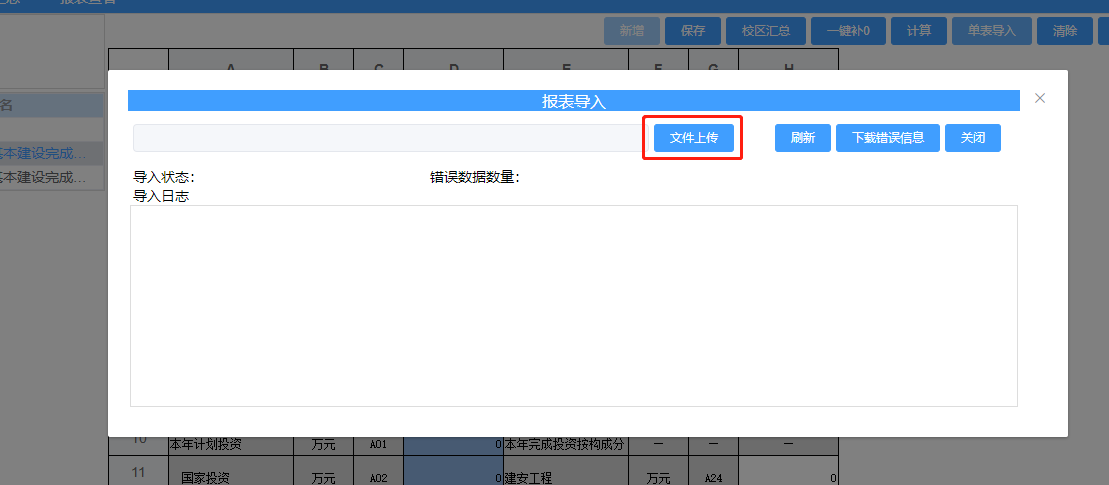 点击文件上传按钮，上传当前页面展示的对应模板报表数据。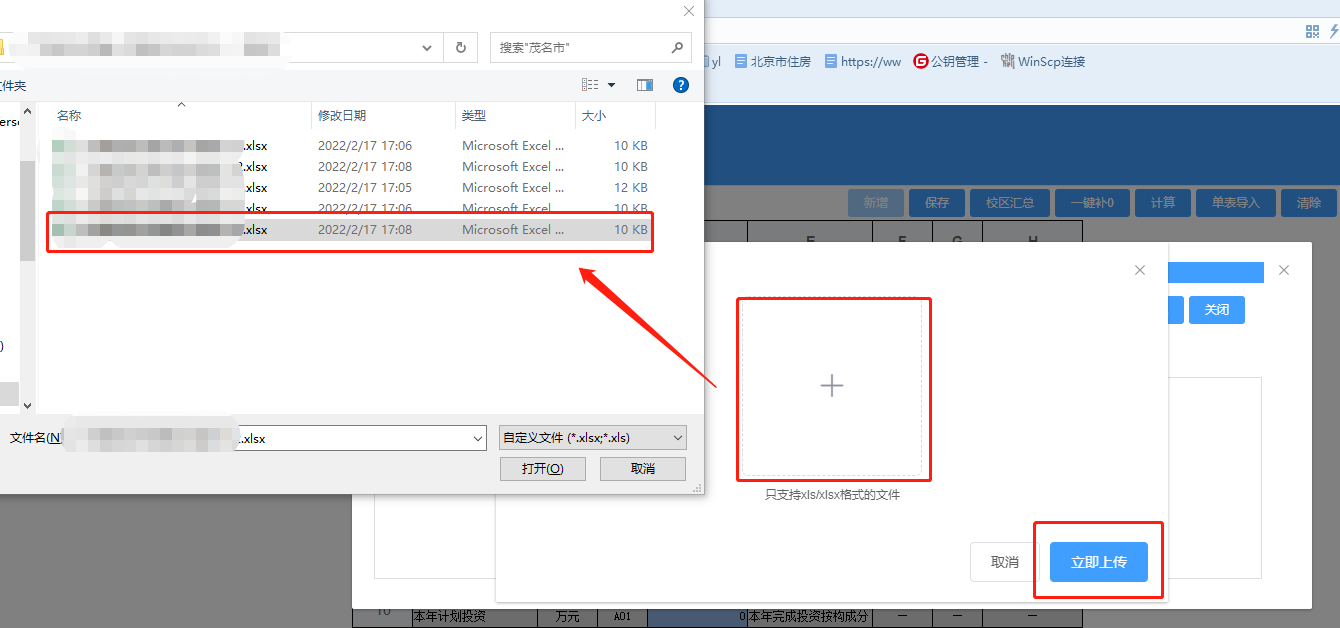 上传文件后，系统会进行验证表格以及导入数据是否有误，导入失败后，会返回错误数据日志。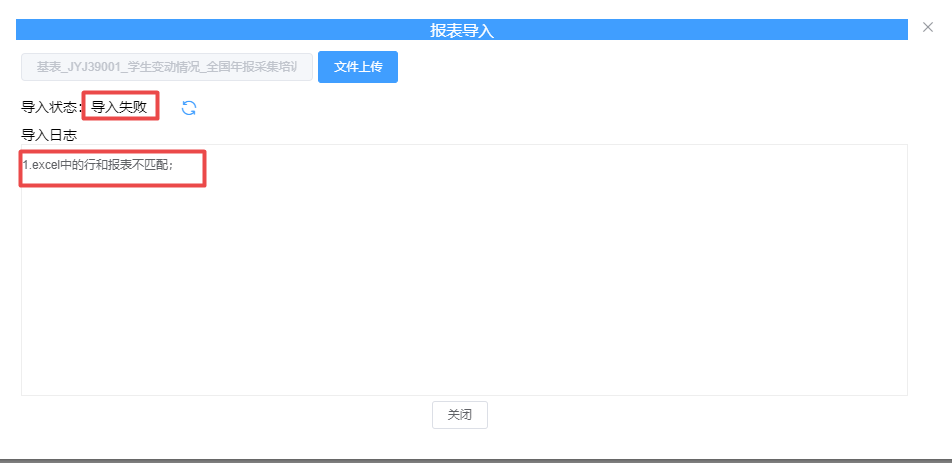 3.2 数据上报点击【数据上报】功能菜单，进入主页面，页面会默认第一个套表的报表数据。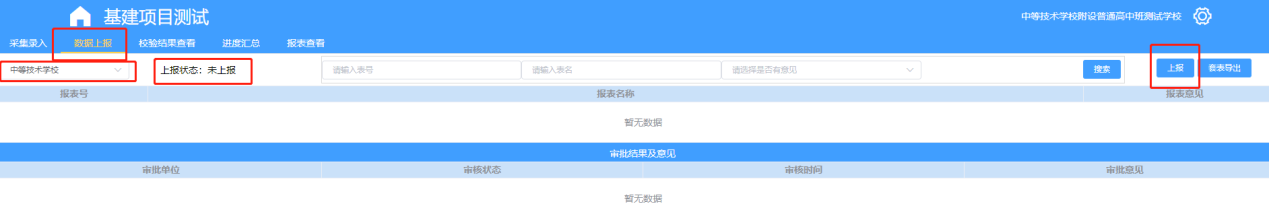 3.2.1上报点击【上报】按钮，上报当前办学类型的套表数据，此处如果校验没有通过，则无法上报。3.2.2查询输入查询条件，点击【查询】按钮，查询报表，并将结果展示在列表中。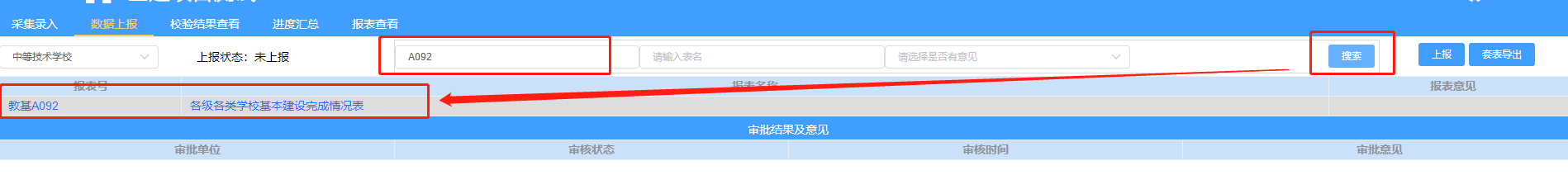 3.2.3查看（查看报表及意见）点击报表名称，弹出页面，查看选中的报表数据，以及针对当前报表的审核意见，如果没有意见，则只显示报表数据。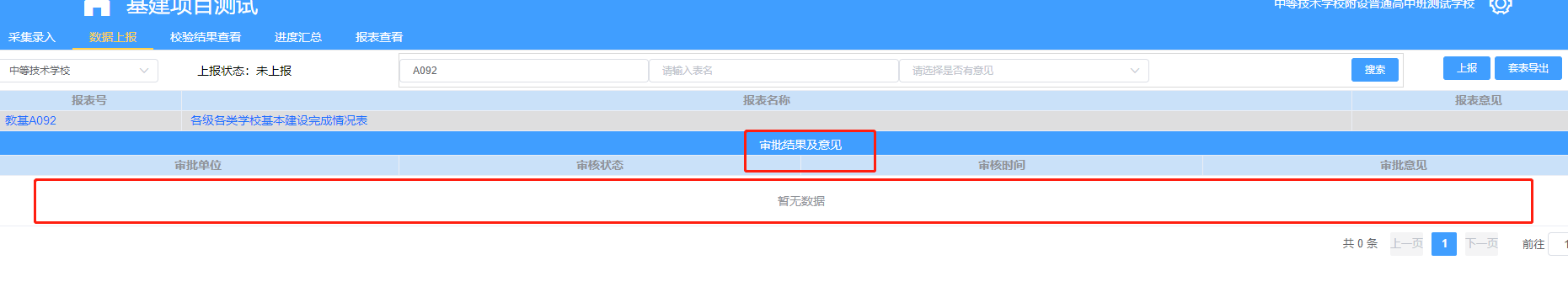 3.3校验结果查看点击【校验结果查看】功能菜单，进入校验结果查看页面，页面默认为逻辑校验。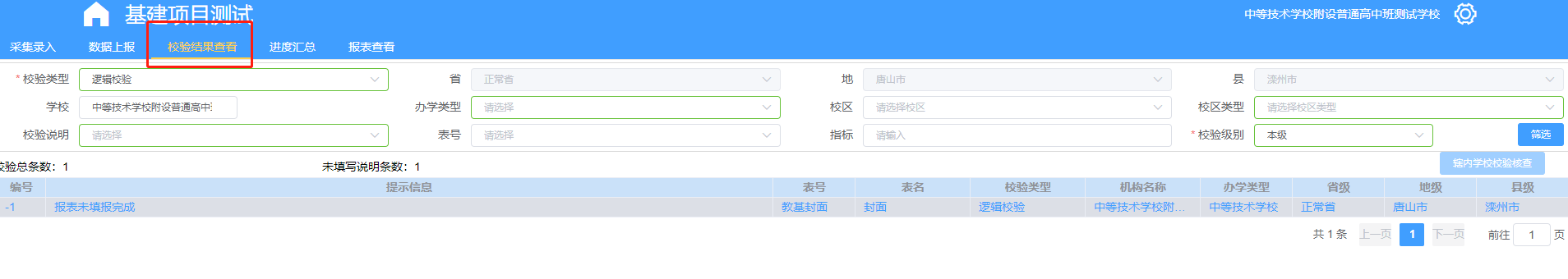 3.3.1筛选填写筛选条件，点击【筛选】按钮，根据条件在数据库筛选符合条件的数据并呈现在列表中，如下图。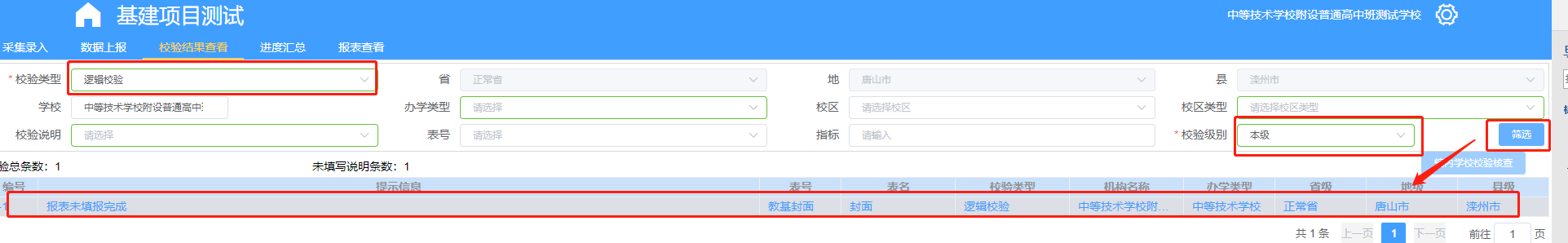 3.3.2查看机构基本信息选中一条列表的校验结果，双击该条校验结果，弹出页面可查看当前选中的数据所属机构详情。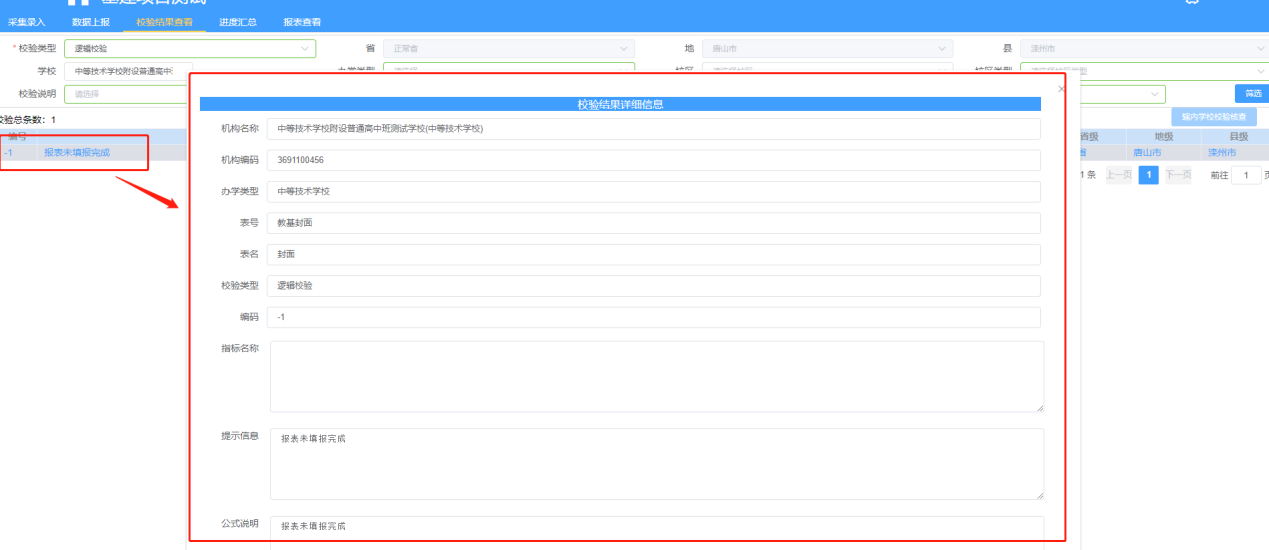 3.3.4填写说明注意：只有【经验校验】，有此功能。选中列表中的一条数据，点击【填写说明】，弹出填写说明弹出框，填写当前校验的结果说明，并点击【保存】，保存数据。如下图所示。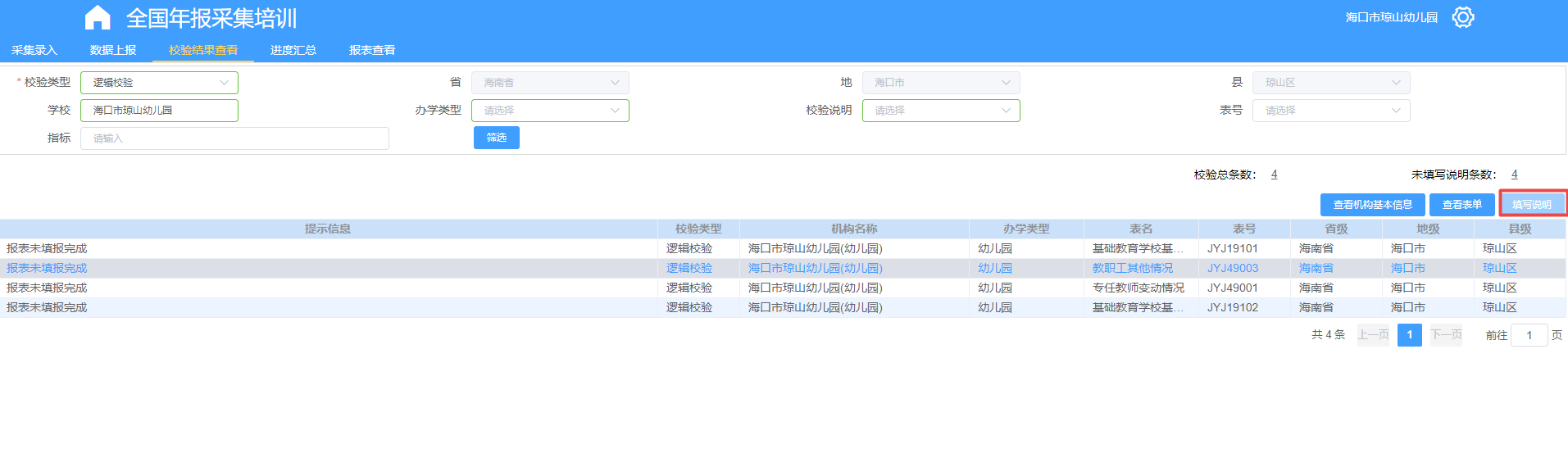 3.4报表查看点击【报表查看】功能菜单，进入报表查看主页面系统默认报表类型【基表】、分析维度【采集】。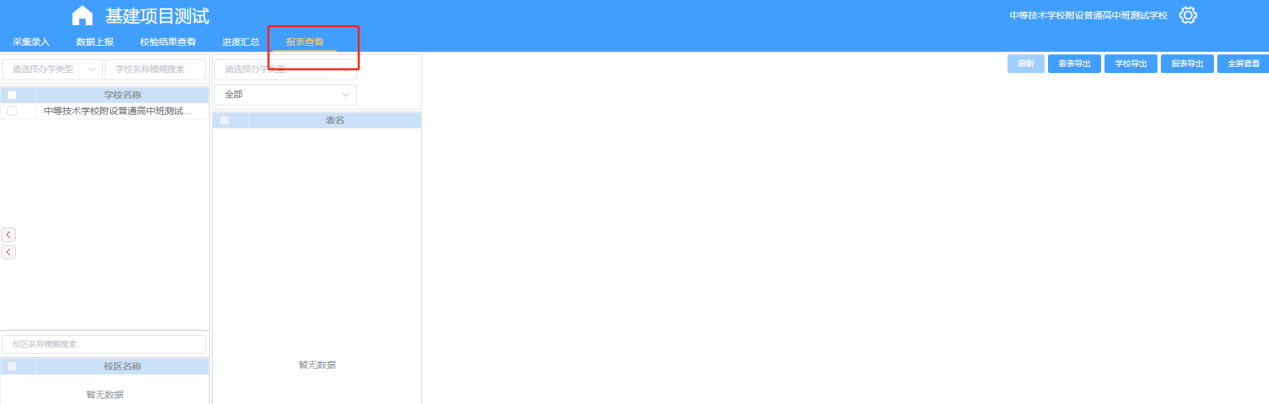 点击机构，根据报表类型加载学校或者报表。再点击报表，查看选中报表。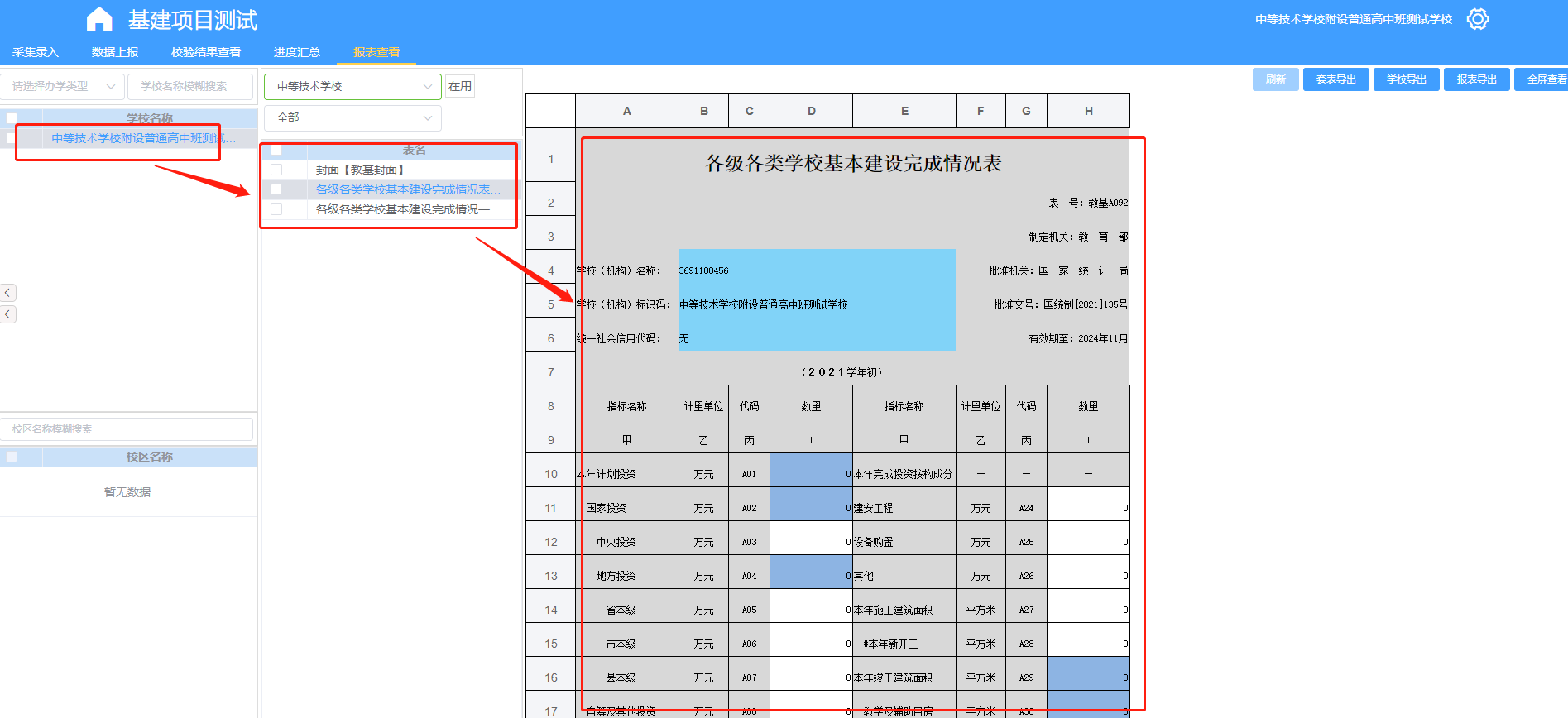 3.4.1套表导出点击按钮【套表导出】，系统自动导出当前查看选中的学校的所有报表的PDF格式，无弹出框，间隔5秒自动刷新，导出结果如下图所示。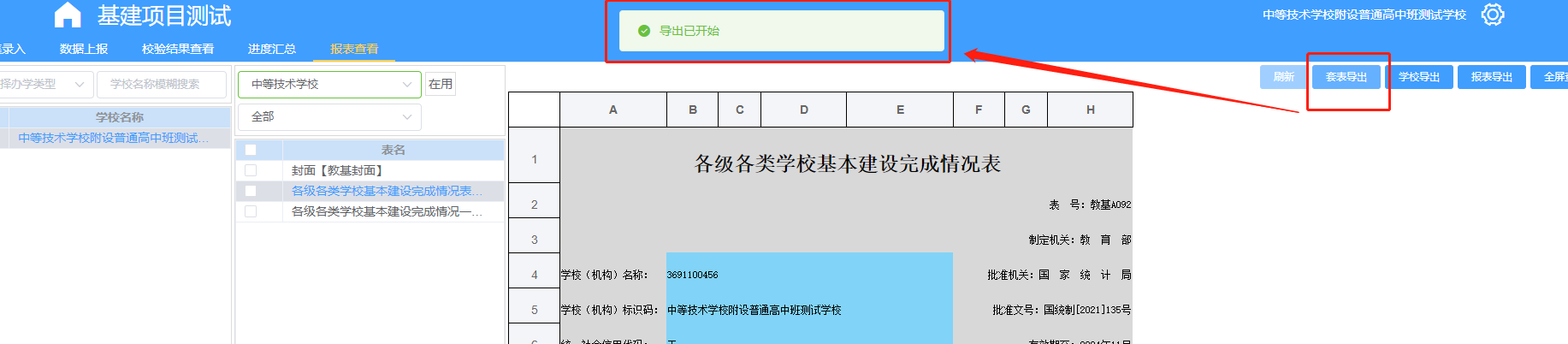 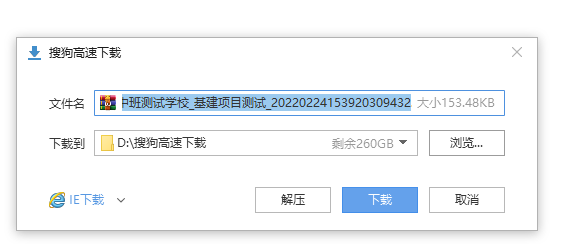 3.4.2学校导出勾选左栏下方学校，点击【学校导出】按钮，弹出导出弹出框。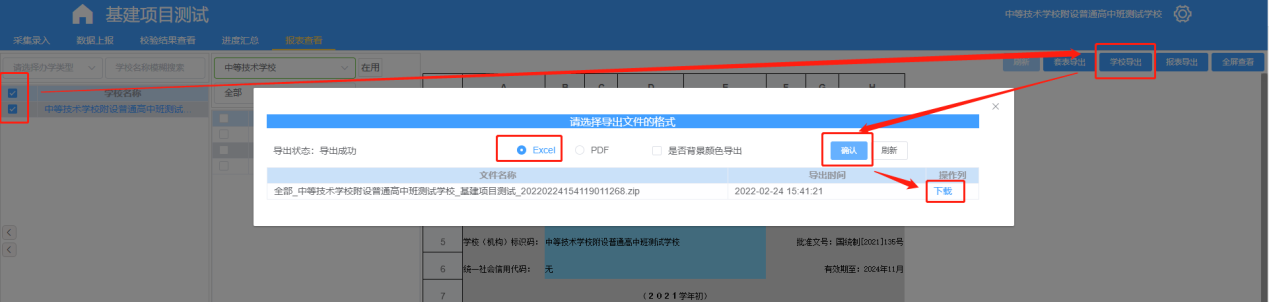 3.4.3导出勾选中间栏报表，点击【报表导出】按钮，导出勾选的报表数据。注意：不勾选直接点击【报表导出】按钮，导出当前页面展示的报表。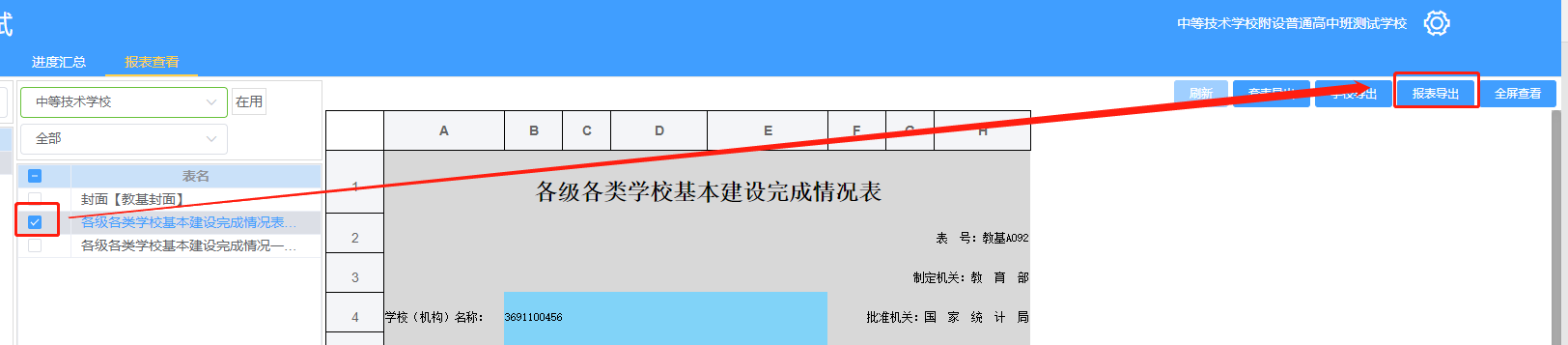 3.4.4全屏查看点击【全屏查看】按钮，弹出页面，全屏查看当前展示的报表。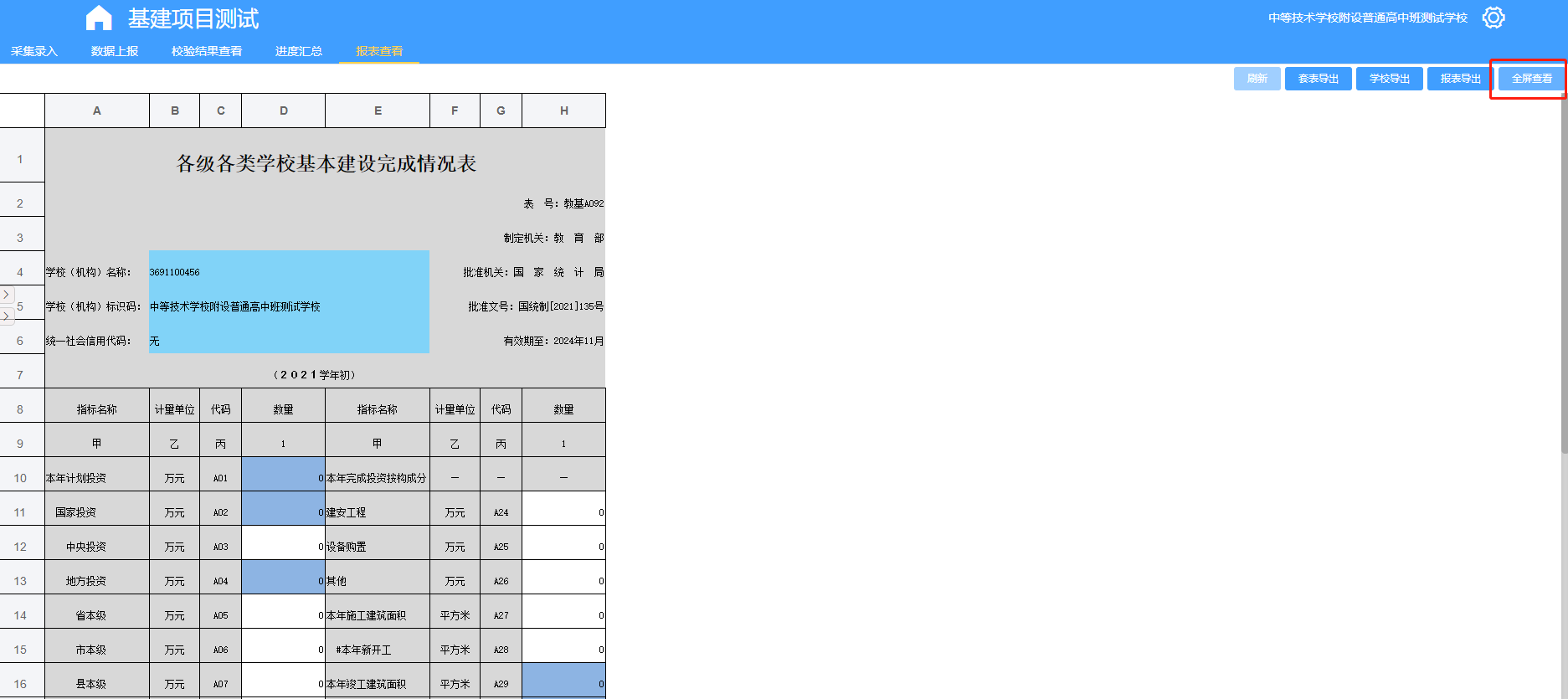 